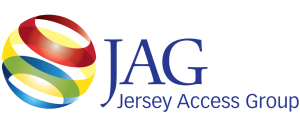 General Meeting Minutes – Wednesday January 31, 2018 at Bloomfield, NJMeeting attended by: Bloomfield-Bob Duthaler, East Brunswick- Dave Ambrosy, Anthony Pagliuco, Fair Lawn-Dimitry Mikhoylov, Jersey City Ed-Tom Horan, JVC-Ken Freed, Metuchen- Rich Desimone, Stephanie Gibbons, Montclair-Rick Gearhart, Oakland- John Sohl, Ryan Schwertfeger, OPTV - Nick Besink, Linda Besink, Bruce Goldsmith,  Perth Amboy -Dave Garb, Ramsey- George Bumiller, Roselle- Darryl Love, Rutgers -Jeff Arban, Telvue-Paul Andrews, Donna Liu, Warren-John George, Paul Wickliffe, West Milford – Ada Erik, Bob Nicholson, Geoff Belinfante, Woodbridge-Lee Beckerman.Independent Members: Vivian Gaspar, Ron Rossnick,-Stop My Crisis, Guests: Nick Alma-Monroe NY, Frank Taylor-FM ValentiCall to order by Dave Garb at 12:01pmApproval of December Minutes- motion by Jeff, second by Bob N. and approvedStephanie welcomed new guests and others returning. Introductions went around the room.Dave Garb then reviewed the Trustee positions that were voted on at the Trustee meeting on January 10th. He also mentioned at the Executive committee meeting on the same day ideas on “where JAG should focus on growing” were discussed, the meeting place schedule and that the November meeting was cancelled due to members attending NJLM and the early December meeting.Finance- Linda reported balances as of January 1, 2018:Main Checking $11,346.18 Conference Checking $3,010.04Conference Savings $46,537.63JAG Awards Checking $2,344.65JAG Awards Savings $700.542018 Dues Invoices paid: Ramsey2018 Dues Invoices in Process: North Brunswick, Oradell, Perth Amboy SchoolsLinda gave an update on adding a CPA from Spire Group to file the 990 tax form for JAG.Dave gave an update on items added to the budget. A CPA, Lawyer fees and a Managing Director.Production: No report but Bob mentioned the NJLM video is being added to the JAG site.External Relations: Geoff thanked Bruce for getting involved in Marketing. Geoff spoke about need for new marketing materials and the benefits for new members and Independent Producers.Membership: Stephanie said the committee is meeting this week.Conference Committee: Stephanie updated on the progress the committee has made and registration will open soon. There will be more in the next News Letter.JAG Awards: Bob D. reported they will open Feb 7th- April 16th. 5 submissions for the price of 4. $50 per submission for members and $75 for non-members. Eligible videos are from August 1, 2016- Dec 31, 2017.Grants: No reportContinuing Business: Dave G reminded everyone that committees need volunteers. Linda said 4 members from Oradell are involved.A member wanted to comment on the Finance report and suggested since JAG is beneficial to the good of the community we should “lobby” the new Governor for funding. A discussion started regarding funding, grants and support from legislators.Other Business: Meeting location needed for October.Dave Garb started an update on Closed Captioning and a letter from Ken Fellman’s office. Paul from Telvue also spoke on CC and Section 508. There are a lot of grey areas in regards to who is required and what is considered for exemption. Stations should consider their options. Telvue estimates roughly a $2500 (one time) hardware cost and a company to transcribe at the rate of $150 per hour. Also looking into voice to text options.First reading of 2018 Budget: Linda read the recommendations for the new budget.Executive Committee- $30,490.00Finance- $6,350.00Production- $400.00External Relations- $2,450.00New Business: Lee B. spoke about microphone trade-ins for mics with frequencies that will be affected by changes.Rich D. introduced presenter Ken Freed from JVC.Motion to adjourn by Geoff and second by Ada. Meeting adjourned at 2:10.